Додаток Адо п.п. 3.1.(Ф 03.02 – 96)Міністерство освіти і науки УкраїниНаціональний авіаційний університетНавчально-науковий Гуманітарний інститут(назва інституту (факультету)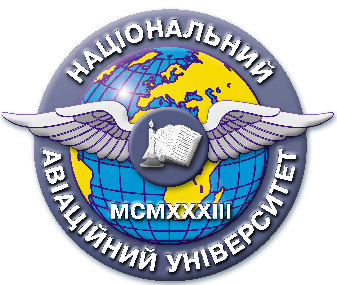 Система менеджменту якостіНАВЧАЛЬНО-МЕТОДИЧНИЙ КОМПЛЕКС навчальної дисципліниОрганізація зв’язків з громадськістю (Public relations)(назва навчальної дисципліни)для галузі знань 23 «Соціальна робота» 	спеціальність  231 «Соціальна робота»спеціалізація «Соціальна робота»СМЯ НАУ НМК 12.01.08. – 01 – 2016КИЇВПродовження Додатку АНавчально-методичний комплекс розробили:професор, доктор педагогічних наук     ___________________       Котикова О.М.                                                                              підпис                                                     П.І.Б.Навчально-методичний комплекс обговорено та схвалено на засіданні кафедри  соціальних технологій, протокол № 13 від « 12 » жовтня 2017 р.                                                                             Завідувач  кафедри _____________    О. Котикова                                                                                                                            підпис                                      П.І.Б.Навчально-методичний комплекс обговорено та схвалено на засіданні НМРР ________, протокол № ____  від «___» ____________ 2017 р.                            Голова НМРР   _____________   _____________                                                                                                            підпис                                      П.І.Б.Рівень документа – 3бПлановий термін між ревізіями – 1 рікВрахований примірник 1Додаток Бдо п.п. 4.4Зміст Навчально-методичного КомплексуДисципліна                        Організація зв’язків з громадськістю (Public relations)                                                                                            (назва дисципліни)галузь знань                       23 «Соціальна робота»                                                                                             (шифр та назва)Спеціальність                             231 «Соціальна робота»                                                                                               (шифр та назва)спеціалізація____________Соціальна робота______________________________________                                                                                             (шифр та назва)1)   ХХХ – скорочена назва дисципліни (перші літери кожного слова з назви дисципліни)2)  Вказується дата затвердження до друку та номер справи у Номенклатурі справ кафедри 3)   Вказується дата розміщення у інституційному депозитарії АБО дата та місце розміщення на кафедрі4)   У вигляді переліку теоретичних питань та типових завдань для розв’язку, з яких формуватимуться  білети для проведення модульної контрольної роботиДодаток Вдо п.п. 3.5.ЗразокКалендарно-тематичний план вивчення дисципліниНауково-педагогічний працівник  ______________ (О.Котикова)Додаток Гдо п.п. 3.6Міністерство освіти і науки УкраїниНаціональний авіаційний університетНавчально-науковий Гуманітарний інститут Кафедра Соціальних технологійКонспект лекцій з дисципліни ««Організація зв’язків з громадськістю (Public relations)»за спеціальністю  231 «Соціальна робота»Укладач: д.пед.наук Котикова О.М.Конспект лекцій розглянутий та схваленийна засіданні кафедри соціальних технологій                                                                         Протокол № ___ від «_»___2017 р.Завідувач кафедри _________ О.КотиковаПродовження Додатку ГМодуль 1Лекція № 1Тема лекції: Вступ до дисципліни. Основні поняттяПлан лекціїПоняття «паблік рилейшнз».Звязки паблік рилейшнз з іншими дисциплінами.Основні категорії паблік рилешнз.ЛітератураКоролько В. Г. 	Зв'язки з громадськістю. Наукові основи, методика, практика : підручник / В. Г. Королько, О. В. Некрасова. - 3-є вид., доповн. і переробл. - К. : ВД "Києво-Могилян. акад., 2009. – С. 4-7.Почепцов Г. Паблик рилейшнз для профессионалов / Г. Почепцов. – М. : «Релф-бук», К. : Ваклер, 2001. – С. 5-16.Тихомирова Є. Б. Зв’язки з громадськістю : навч. посіб. / Є. Б. Тихомирова. – К. : НМЦВО, 2001. – С. 8-12.Слісаренко І. Ю. Паблік рилейшнз у системі комунікації та управління : навч. посіб. / І. Ю. Слісаренко. – К. : МАУП, 2001. – С. 3-8.Зміст лекціїПаблік рилейшнз або зв’язки з громадськістю як навчальна дисципліна. Основна мета та завдання курс. Основні категорії паблік рилейшнз.  Моделі паблік рилейшнз.Паблік рилейшнз: прес-агент, інформування громадськості, двостороння асиметрична, двостороння симетрична. Зв'язок PR з іншими дисциплінами та сферами діяльності. Характеристика навчальної та навчально-методичної літератури. Організація вивчення курсу зв’язків з громадськістю: програма, форми навчальної діяльності, форми організації контролю й оцінки знань та вмінь студентів. Лекція № 2Тема лекції: Історія та сучасний стан паблік рилейшнз.План лекціїЗв’язки з громадськістю у давні часи.Виникнення професії паблік рилейшнз у США у ХІХ ст.Паблік рилейшнз у Європі, Радянському Союзі, країнах пострадянського простору та в Україні.ЛітератураКоролько В. Г. 	Зв'язки з громадськістю. Наукові основи, методика, практика : підручник / В. Г. Королько, О. В. Некрасова. - 3-є вид., доповн. і переробл. - К. : ВД "Києво-Могилян. акад., 2009. – С. 8-12.Тихомирова Є. Б. Зв’язки з громадськістю : навч. посіб. / Є. Б. Тихомирова. – К. : НМЦВО, 2001. – С. 13-16.Слісаренко І. Ю. Паблік рилейшнз у системі комунікації та управління : навч. посіб. / І. Ю. Слісаренко. – К. : МАУП, 2001. – С. 9-17.Зміст лекціїВиникнення професії паблік рилейшнз у США у ХІХ ст. Внесок Томаса Джефферсона та МакГроу у становлення паблік рилейшнз. Вплив риторики, іміджелогії, пропаганди та реклами на становлення паблік рилейшнз. Суспільно-історичні події, які сприяли виділенню паблік рилейшнз в окрему систему діяльності. Поява професії прес-агента. Виникнення паблісіті як засобу паблік рилейшнз. Створення «морального кодексу паблік рилейшнз.Паблік рилейшнз спеціаліста. Роль Едварда Бернейса у розвитку теорії паблік рилейшнз. Особливості розвитку паблік рилейшнз.Паблік рилейшнз у Європі, Радянському Союзі, країнах пострадянського простору та в Україні.Лекція № 3Тема лекції: Основні процеси паблік рилейшнз.План лекціїПаблік рилейшнз як менеджмент комунікацій. Паблік рилейшнз як створення подій.Алгоритм створення подій.ЛітератураКоролько В. Г. 	Зв'язки з громадськістю. Наукові основи, методика, практика : підручник / В. Г. Королько, О. В. Некрасова. - 3-є вид., доповн. і переробл. - К. : ВД "Києво-Могилян. акад., 2009. – С.13-18.Тихомирова Є. Б. Зв’язки з громадськістю : навч. посіб. / Є. Б. Тихомирова. – К. : НМЦВО, 2001. – С. 17-20.Слісаренко І. Ю. Паблік рилейшнз у системі комунікації та управління : навч. посіб. / І. Ю. Слісаренко. – К. : МАУП, 2001. – С. 18-23.Зміст лекціїПаблік рилейшнз як менеджмент комунікацій. Паблік рилейшнз як створення подій. Організація новин. Паблік-рилейшнз-кампанія. Просування корпоративного іміджу. Прес-реліз. Презентація.Лекція 4. Тема лекції: Паблік рилейшнз для бізнесуПлан лекціїЗавдання паблік рилейшнз. Паблік рилейшнз для бізнесу. Паблік рилейшнз як підтримка маркетингу. ЛітератураКулиш А. Public relations для общественных (негосударственных) организаций / А. Кулиш. – К. : Винрок Интернешенл, 2002. – 80 с.Паблик рилейшнз Связи с общественностью в сфере бизнеса / Уткин Э. А., Хуриев А. А., Бочкарев В. А., и др. – М. : ТАНДЕМ, 2009. –  С. 8-23.Почепцов Г. Паблик рилейшнз для профессионалов / Г. Почепцов. – М. : «Релф-бук», К. : Ваклер, 2001. – С. 17-28.Зміст лекціїЗавдання паблік рилейшнз. Паблік рилейшнз для бізнесу. Паблік рилейшнз як підтримка маркетингу. Три варіанти політичної реклами в бізнесі: самозахист, промоушн системи вільного підприємництва, виступ на користь тієї чи іншої політики суспільства. П’ятикрокова робота з новими проблемами. . Лекція 5.Тема лекції: Вирішення соціальних проблем методами паблік рилейшнзПлан лекціїРоль фактору оптимізму/песимізму .Методи виведення людини зі стану песимізму. Можливості подолання песимізму за допомогою ЗМІ.ЛітератураПочепцов Г. Паблик рилейшнз для профессионалов / Г. Почепцов. – М. : «Релф-бук», К. : Ваклер, 2001. – С. 29-32.Почепцов Г. Г. Паблік рилейшнз : навч. посіб. / Г. Г. Почепцов.- 3-тє вид., випр.. і доп. – К. : Т-во «Знання», КОО, 2006. – С.123-128.Зміст лекціїРоль фактору оптимізму/песимізму в сучасному світі. Роль фактору оптимізму/песимізму в історії. Методи виведення людини зі стану песимізму. Можливості подолання песимізму засобами телебачення. Міфічний рівень масової свідомості в аспекті оптимізму/песимізму.Лекція 6. Тема лекції: Чутки у структурі суспільної думкиПлан лекціїЧутка як елемент комунікації. Сфери застосування чуток. Комунікативні характеристики чутки. Література:Почепцов Г. Г. Паблік рилейшнз : навч. посіб. / Г. Г. Почепцов.- 3-тє вид., випр.. і доп. – К. : Т-во «Знання», КОО, 2006. – С.140-151.Почепцов Г, Г. Теорія комунікацій / Г. Г. Почепцов. – К. 6 ВЦ «Київський університет», 2009. – С. 150-160.Слісаренко І. Ю. Паблік рилейшнз у системі комунікації та управління : навч. посіб. / І. Ю. Слісаренко. – К. : МАУП, 2001. – С.83-95.Зміст лекціїПоняття «чутка». Чутка як елемент комунікації. Сфери застосування чуток. Комунікативні характеристики чутки. Природа самотрансльованого повідомлення. Чутка як елемент політики. Чутка як елемент міжнародної комунікації.Лекція 7. Тема лекції: Паблік рилейшнз і супутні наукиПлан лекціїЗв’язки паблік рилейшнз із супутніми науками.Прикладні напрями теорії комунікації.Особливостя застосування паралінгвістики, кінетики, проксеміки у пблік рилейшнз.ЛітератураПочепцов Г. Г. Паблік рилейшнз : навч. посіб. / Г. Г. Почепцов.- 3-тє вид., випр.. і доп. – К. : Т-во «Знання», КОО, 2006. – С.58-67.Почепцов Г, Г. Теорія комунікацій / Г. Г. Почепцов. – К. 6 ВЦ «Київський університет», 2009. – С. 205-215.Слісаренко І. Ю. Паблік рилейшнз у системі комунікації та управління : навч. посіб. / І. Ю. Слісаренко. – К. : МАУП, 2001. – С.73-78.Зміст лекціїЗв’язки паблік рилейшнз із теорією переговорів, конфліктологією, теорією комунікації, пропагандою, контрпропагандою, рекламою. Прикладні напрями теорії комунікації – паралінгвістика, кінетика, проксеміка.Лекція 8. Тема лекції: Паблік рилейшнз: ноу-хауПлан лекції Операції приєднання і відторгнення в паблік рилейшнз. Способи приєднання до успіху лідера. Прийоми привертання уваги у паблік рилейшнз.ЛітератураПочепцов Г. Г. Имидж и выборы. Имидж политика, партии, президента / Г. Г. Почепцов.- К. : АДЕФ-УКРАИНА, 2007. – 76-81с.Почепцов Г. Г. Имиджелогия: теория и практика / Г. Г. Почепцов. – К. : СП «АДЕФ- УКРАИНА», 2008. – 138-149 с. Почепцов Г. Г. Коммуникативные технологии двадцатого века / Г. Г. Почепцов. – М.; К. : Ваклер, 2009. - 178-188.Зміст лекціїМета паблік рилейшнз. Операції приєднання і відторгнення в паблік рилейшнз. Способи приєднання до успіху лідера. Трансфер як метод трансферу позитивних якостей лідера. Операція реструктуризації ситуації, створення соціальних ситуацій як технологія паблік рилейшнз. Прийоми привертання уваги.Модуль 2. Лекція 1Тема лекції: Масова людина: психологічні та комунікативні особливостіПлан лекціїПоняття масової свідомості. Способи впливу на натовп. Підходи до аналізу масової поведінки. ЛітератураПочепцов Г. Г. Имидж и выборы. Имидж политика, партии, президента / Г. Г. Почепцов.- К. : АДЕФ-УКРАИНА, 2007. – С. 60-73.Почепцов Г. Г. Имиджелогия: теория и практика / Г. Г. Почепцов. – К. : СП «АДЕФ- УКРАИНА», 2008. – С. 153-159. Почепцов Г. Г. Коммуникативные технологии двадцатого века / Г. Г. Почепцов. – М.; К. : Ваклер, 2009. – С. 301-308.Зміст лекціїФеномен масової свідомості. Способи впливу на натовп. Підходи до аналізу масової поведінки. Теорії колективної поведінки.Лекція 2 Тема лекції: ЛобіюванняПлан лекціїПоняття лобіювання.Методи та прийоми лобістів. Завдання паблік рилейшнз-відділу. ЛітератураКоролько В. Г. 	Зв'язки з громадськістю. Наукові основи, методика, практика : підручник / В. Г. Королько, О. В. Некрасова. - 3-є вид., доповн. і переробл. - К. : ВД "Києво-Могилян. акад., 2009. – С.11-122.Тихомирова Є. Б. Зв’язки з громадськістю : навч. посіб. / Є. Б. Тихомирова. – К. : НМЦВО, 2001. – С. 84-98.Слісаренко І. Ю. Паблік рилейшнз у системі комунікації та управління : навч. посіб. / І. Ю. Слісаренко. – К. : МАУП, 2001. – С. 114-119.Зміст лекціїЛобіювання як спеціалізована частина паблік рилейшнз. Методи та прийоми лобістів. Аспекти, які необхідно враховувати для визначення спрямованості дій лобістів. Завдання паблік рилейшнз-відділу. Функції лобістів. «Міні-правила» для ефективної діяльності лобістів.Лекція 3Тема лекції: Стратегічні комунікаціїПлан лекціїПоняття стратегічних комунікацій та їх завдання. Презентація організації важливим групам громадськості. Прийоми пропаганди.ЛітератураЛебедева Т. Ю. Паблик рилейшнз: Корпоративная и политическая режиссура: Модели, система ценностей, каналы СМК / Т. Ю. Лебедева. – М. : Изд-во Моск. Ун-та, 2009. – С. 62-79.Королько В. Г. 	Зв'язки з громадськістю. Наукові основи, методика, практика : підручник / В. Г. Королько, О. В. Некрасова. - 3-є вид., доповн. і переробл. - К. : ВД "Києво-Могилян. акад., 2009. – С. 549-560.Зміст лекціїЗавдання стратегічних комунікацій. Презентація організації важливим групам громадськості. Фокус-групи як метод визначення інтересів громадськості. Використання художніх текстів при реалізації стратегічних комунікацій як опосередкованого впливу на масову свідомість. Операції зі стереотипами. Прийоми пропаганди.Лекція 4Тема лекції: Паблік рилейшнз  як теорія непрямого комунікативного впливуПлан лекціїРеклама як непрямий комунікативний вплив. Спільність та відмінність паблік рилейшнз і реклами. Паблік рилейшнз як наука слабкого комунікативного впливу. ЛітератураВикентьев И. Л. Приемы рекламы и Public relations. Программы-консультанты / И. Л. Викентьев. – СПб : Изд. дом «Бизнес-пресса», 2002. – С.135-148.Доти  Д. Паблисити и паблик рилейшнз / Д. Доти. – М. : Филин, 2000. – 61-80с.Зміст лекціїРеклама як непрямий комунікативний вплив. Спільність та відмінність паблік рилейшнз і реклами. Паблік рилейшнз як наука слабкого комунікативного впливу. Теорія спіралі мовчання.Лекція 5Тема лекції: Орієнтовні комунікаціїПлан лекціїПоняття орієнтовних комунікацій.  Поняття коду, повідомлення, адресанту, контакту, контексту. Фактори підвищення впливу орієнтовних комунікацій.ЛітератураПочепцов Г. Г. Имидж и выборы. Имидж политика, партии, президента / Г. Г. Почепцов.- К. : АДЕФ-УКРАИНА, 2007. – С. 126-136.Почепцов Г. Г. Имиджелогия: теория и практика / Г. Г. Почепцов. – К. : СП «АДЕФ- УКРАИНА», 2008. – С. 161-180. Почепцов Г. Г. Коммуникативные технологии двадцатого века / Г. Г. Почепцов. – М.; К. : Ваклер, 2009. – С. 314-318.Поняття орієнтовних комунікацій. Схема комунікації за Р.Якобсоном. Поняття коду, повідомлення, адресанту, контакту, контексту. Фактори підвищення впливу орієнтовних комунікацій.Лекція 6Тема лекції: Комунікації виразностіПлан лекціїЗагальна характеристика прийомів виразності. Конкретизація, повторення, розбиття, збільшення як прийоми виразності.Варіювання, контраст, подача, сполучення, узгодження, скорочення як прийоми виразності.Література:Почепцов Г. Паблик рилейшнз для профессионалов / Г. Почепцов. – М. : «Релф-бук», К. : Ваклер, 2001. – С. 601-610.Слісаренко І. Ю. Паблік рилейшнз у системі комунікації та управління : навч. посіб. / І. Ю. Слісаренко. – К. : МАУП, 2001. – С. 43-62.Тихомирова Є. Б. Зв’язки з громадськістю : навч. посіб. / Є. Б. Тихомирова. – К. : НМЦВО, 2001. – С. 500-509.Зміст лекціїПрийоми виразності. Конкретизація, повторення, розбиття, збільшення, варіювання, контраст, подача, сполучення, узгодження, скорочення як прийоми виразності.Лекція 7Тема лекції: Типи комунікації для мети паблік рилейшнзПлан лекціїПряма та непряма комунікація. Форми та зміст комунікації. Варіанти передачі інформації (візуальна інформація, невербальні тексти, одяг, вербальні тексти).Тактики впливу в комунікації для паблік рилейшнз.Література:Гартон Э. Паблисити: Управление масс-медиа для создания паблисити / Э. Гартон. Ь- СПб : Питер, 2004. – С. 212-230.Королько В. Г. 	Зв'язки з громадськістю. Наукові основи, методика, практика : підручник / В. Г. Королько, О. В. Некрасова. - 3-є вид., доповн. і переробл. - К. : ВД "Києво-Могилян. акад., 2009. – С. 801- 810.Почепцов Г. Г. Паблік рилейшнз : навч. посіб. / Г. Г. Почепцов.- 3-тє вид., випр.. і доп. – К. : Т-во «Знання», КОО, 2006. – С. 240-245.Зміст лекціїПряма та непряма комунікація. Форми та зміст комунікації. Три варіанти передачі інформації. Візуальна інформація, невербальні тексти, одяг, вербальні тексти. Роль зростання рівня деталізації в реалізації мети паблік рилейшнз. Тактики впливу.Лекція 8Тема лекції: Комунікативний базис сучасних виборчих кампанійПлан лекціїПаблік рилейшнз у виборчих кампаніях.  Комунікативні параметри виборчої кампанії.Правила, що допомагають управляти новинами.ЛітератураЛебедева Т. Ю. Паблик рилейшнз: Корпоративная и политическая режиссура: Модели, система ценностей, каналы СМК / Т. Ю. Лебедева. – М. : Изд-во Моск. Ун-та, 2009. – С. 68-77.Почепцов Г. Г. Имидж и выборы. Имидж политика, партии, президента / Г. Г. Почепцов.- К. : АДЕФ-УКРАИНА, 2007. – С. 90-119.Зміст лекціїСпецифіка паблік рилейшнз у виборчих кампаніях. Роль особистого контакту у паблік рилейшнз під час виборів. Нетрадиційні види комунікацій з населенням. Комунікативні параметри виборчої кампанії: назва, візуальний ряд, видовищність та стислість, слоган, відповідність форми інтересам виборців, простота, ідентифікація з цільовою аудиторією, ідентифікація з комунікативними формами відкритості. Сім правил, що допомагають управляти новинами.Додаток Ддо п.п. 3.12Зразок оформлення Типових ситуаційних задачНавчально-науковий Гуманітарний інститут Кафедра Соціальних технологійЗатверджуюЗав. кафедри ________      _____________                           (підпис)                                (ПІБ)«______»____________________20___р.ТИПОВІ СИТУАЦІЙНІ ЗАДАЧІз дисципліни «Організація зв’язків з громадськістю (Public relations)»Приклад 1. Прочитайте приклад прес-релізу і визначте: чи відповідає він усім вимогам до прес-релізу і доповніть його зміст. Хід виконання1. Розподіліться на міні-групи по 4-5 осіб та познайомтесь зі змістом тексту.2. Обговоріть недоліки прес-релізу.3. Допишіть фрагменти, яких бракує. Відповідь обґрунтуйте. Прес-реліз«Експерт: 10 років на медичному ринку України»23 вересня 2017 р., Київ.Видавництво «Експерт ЛТД» відзначило свій 10-річний ювілей запровадженням нового проекту – часопису «Cучасна психіатрія».За 10 років, що минули, видавництво випустило у світ понад 20 проектів, які користуються незмінним попитом серед науковців, лікарів-практиків, викладачів, студентів, соціальних працівників. Усі проекти набули фахового визнання.На відзначення свого ювілею видавництво робить подарунок усій психіатричній галузі медицини – відтепер кожний працівник у цій сфері має можливість ознайомлюватись з новітніми методиками лікування психічних захворювань і найефективнішими медичними препаратами.Часопис «Cучасна психіатрія» розповсюджуватиметься по всіх психіатричних клініках України кур’єрською доставкою безоплатно (по одному примірнику) і через передплату у відділеннях зв’язку. Підписний індекс …Анонси часопису подаватимуться на сайті www. .. uа. Інформація надається безкоштовно. Приклад 2. Підготуйте промову з приводу відкриття при кафедрі соціальних технологій школи соціальної роботи для студентів майбутніх соціальних працівників. Хід виконання1. Розділіться на пари та виберіть для виступу один кілька прийомів (першочерговості, емоційної домінанти, повторення, апелювання до суспільних потреб, узагальнення тощо).2. Обговоріть доцільність використання цих прийомів, їх послідовність та напишіть виступ на 1-2 сторінки тексту. Виголосіть цю промову та запропонуйте слухачам визначитись: які саме прийоми були застосовані, їх доцільність, можливість використання інших прийомів.Розробник д-р пед. наук Котикова О.М.(науковий ступінь, вчене звання, П.І.Б. викладача)Додаток Едо п.п. 3.13Зразок оформлення 
Переліку теоретичних питань та типових завдань для розв’язку
для проведення модульної контрольної роботиНавчально-науковий Гуманітарний інститут Кафедра Соціальних технологійЗатверджуюЗав. кафедри ________      О. Котикова                           (підпис)                                (ПІБ)«______»____________________20___р.Модульна контрольна робота № 1з дисципліни «Організація зв’язків з громадськістю (Public relations)»1.Опишіть моделі PR-діяльності.2. Розкрийте зв’язки  PR-діяльності з рекламою.3.Опишіть етапи сегментування.МОДУЛЬНА КОНТРОЛЬНА РОБОТА № 2Дайте характеристику особливостям створення корпоративного іміджу. Розкрийте особливості паблісіті.Обґрунтуйте доцільність використання технології контент-аналізу (інтерв’ю, опитування) у паблік рилейшнз.Розробник  д-р пед. наук Котикова О.М.(науковий ступінь, вчене звання, П.І.Б. викладача)Додаток Єдо п.п. 3.14Зразок оформлення екзаменаційного білетаНаціональний авіаційний університетНавчально-науковий Гуманітарний інститут Кафедра Соціальних технологійЗатверджуюЗав. кафедри ________      О.Котикова                           (підпис)                                (ПІБ)«______»____________________20___р.Екзаменаційний білет № 4Дисципліна «Організація зв’язків з громадськістю (Public relations)»Розкрийте структуру PR-відділу.Опишіть способи впливу на громадську думку.Порівняйте спільне та відмінне в діяльності PR та ЗМІ.Затверджено на засіданні кафедриПротокол №____  від „____” ________________ 20____рокуВикладач _______________                        Котикова О.М.                                              (підпис)                                                                  (П.І.Б)№Складова комплексуПозначення 
електронного файлу1)Наявність Наявність №Складова комплексуПозначення 
електронного файлу1)друкований 
вигляд2)електронний 
вигляд3)1Навчальна програма 01_ОЗГ_НП++2Робоча навчальна програма (денна форма навчання) 02_ОЗГ_РНП_С++3Робоча навчальна програма (заочна форма навчання)  03_ОЗГ_РНП_З++4Положення про рейтингову систему оцінювання (заочна форма навчання)  04_ОЗГ_РСО_З++5Календарно-тематичний план 05_ОЗГ_КТП++6Конспект лекцій/курс лекцій06_ОЗГ_КЛ++7Методичні рекомендації з виконання домашніх завдань (розрахунково-графічних робіт)07_ХХХ_МР_ДЗ (РГР)8Методичні рекомендації з виконання контрольних робіт для студентів заочної форми навчання08_ХХХ_МР_КРз9Методичні рекомендації до виконання курсової роботи (проекту)09_ХХХ_МР_КР (КП)10Методичні рекомендації з самостійної роботи студентів з опанування навчального матеріалу10_ХХХ_МР_СРС11Методичні рекомендації з підготовки студентів до практичних (семінарських) занять11_ХХХ_МР_ПРЗ12Тести з дисципліни/практичні ситуаційні задачі12_ОЗГ_Т++13Модульні контрольні роботи4)13_ОЗГ_МКР_1
14_ОЗГ_МКР_214Пакет комплексної контрольної роботи15_ОЗГ_ККР++15Затверджені екзаменаційні білети16_ОЗГ_ЕБ++ЗАТВЕРДЖУЮЗАТВЕРДЖУЮЗав. кафедри соціальних технологійЗав. кафедри соціальних технологій_________________О. М. Котикова_________________О. М. КотиковаК-сть тижнів«___» ______________ 2017 р. 34Лекцій34Практичних занять51Індивідуальна роботаСамостійна робота185з  них:ДЗ  РГР   КРКР 30Всього 270Навчально-науковий Гуманітарний інститут Кафедра __соціальних технологій_______(повна назва кафедри)КАЛЕНДАРНИЙ ПЛАН НАВЧАЛЬНИХ ЗАНЯТЬдля студентів ОС "Магістр" галузі знань  23 «Соціальна робота»спеціальності 231 «Соціальна робота» Курс 1   група 516з дисципліни «Організація зв’язків з громадськістю (Public relations)»1-2 семестри 2017-2018  навчальний рік  ДатаЛекціїКількість годинСамостійна робота (год.)ДатаПрактичні заняттяКількість годинСамостійна робота (год.)341255160